Исх. № 227  от «16» марта  2022 г. Руководителям органов, осуществляющим управление в сфере образования муниципальных районов (городских округов)Руководителям образовательных учрежденийИНФОРМАЦИОННОЕ ПИСЬМОУважаемые коллеги! Центр математического образования ГАУ ДПО «Волгоградская государственная академия последипломного образования» и МОУ «Средняя школа с углубленным изучением отдельных предметов № 30 имени Медведева С.Р.  г. Волжского Волгоградской области» (МОУ «СШ № 30 г. Волжского») проводят 26 марта 2022 года XIII региональную конференцию творческих и исследовательских работ учащихся «С математикой по жизни» в дистанционном формате с использованием платформы ZOOM.Цель конференции: выявление и поддержка одаренных детей в области научного творчества.Задачи: - активизация творческой, познавательной, интеллектуальной инициативы учащихся, выявление и раскрытие их интересов к научно-исследовательской деятельности; - формирование и развитие у учащихся навыков исследовательской деятельности, самостоятельности мышления, коммуникативных компетенций;  - вовлечение учащихся в исследовательскую деятельность в области математики, привлечение к исследованиям актуальных проблем современности, ориентированных на перспективы развития цивилизации;  - формирование интереса к изучению математики; - пропаганда научных знаний; - стимулирование деятельности преподавателей и учащихся, включённых в творческо-поисковую деятельность.  Участники конференции: учащиеся 5-11-х классов общеобразовательных учреждений Волгоградской области. Общеобразовательное учреждение может направить для участия в конференции неограниченное количество участников.Заявки на участие в конференции (приложение 1) предоставляются до 22. 03.2022 на электронный адрес: lopatinairst@rambler.ru Всем зарегистрированным участникам будет направлена ссылка для подключения к мероприятию.Подробная информация о конференции на сайте школы в разделе «Сетевые проекты» http://www.физматшкола30.рф/.Итоги конференции также будут представлены в сетевом сообществе учителей математики на официальном сайте ВГАПО, итоговый протокол публикуется на сайте МОУ СШ №30 в разделе «Сетевые проекты». Дипломы победителей, призеров и сертификаты участников конференции размещаются на указанном сайте.Регистрация учителей, принимающих участие в организации и проведении конференции, и руководителей проектов осуществляется через систему «Электронный кабинет слушателя ВГАПО» по адресу http://course.vgapkro.ru в модуле «Мероприятия» (код мероприятия 0322/11, кафедра: 12 – Центр математического образования). Видеоинструкции № 1,6, расположенные на главной странице «Электронного кабинета», помогут правильно подать заявку на мероприятие. По результатам участия в мероприятии в личном кабинете участника будут доступны электронные сертификаты.Контактные лица:Координатор оргкомитета конкурса: Лопатина Ирина Степановна, +7 904 759-76-24, lopatinairst@rambler.ru Доцент центра математического образования ВГАПО: Устьянцева Василиса Николаевна, 89047735718Директор центра математического образования ВГАПО:Ковалева Галина Ивановна, 8 909 383-68-43.Ректор 									С.В. КуликоваГ.И. Ковалева8 909 38 36 843Приложение 1Форма и сроки подачи заявки Тема письма: «Заявка на региональную конференцию» Имя файла Заявка, СШ № ____ Заявка КОНТАКТЫ: 8-904-759-76-24, Лопатина Ирина Степановна, учитель математики МОУ СШ № 30, эл. почта: lopatinairst@rambler.ru (срок до 22.03.2022)№ п/п Наименование общеобразовательного учреждения (полностью) Класс Ф.И. участника (полностью) Тема работы Ф.И.О. руководителя (полностью) 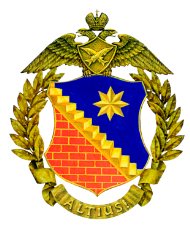 